Výstava „20 let Erasmu“ & DNY MOBILIT 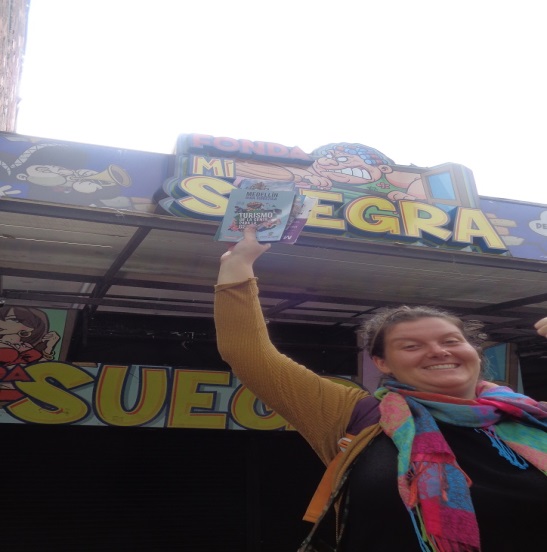 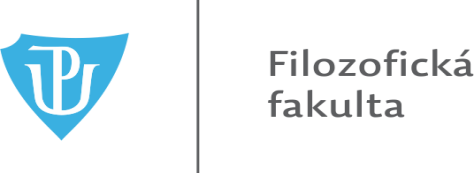 30. 9. – 4. 10.Studuj, pracuj, bádej v zahraničí!Program akce:30. 9.	13:00			Zahájení akce – úvodní slovo zahraničního oddělení RUP v Respiriu FF UP1. 10.	13:10 – 13:20, uč. 1.47	Úvodní slovo paní Pavlíny Flajšarové, proděkanky pro zahraniční záležitosti FF UP 13:20 – 13:40, uč. 1.47	Jana Hořáková, koordinátorka výjezdů do zahraničí na FF UP uvede možnosti			studijních, pracovních a výzkumných pobytů, objasní administrativní stránku			výjezdů a představí Mapu mobilit FF UP13:40 – 13:55, uč. 1.47	András Zubasko, student Anglické filologie, povypráví o svém studijním pobytu			ve Štýrském Hradci (Rakousko) v rámci programu CEEPUS13:55 – 14:45, uč. 1.47	„Zaměřeno na pracovní stáže v EU i mimo EU“: 1. Marie Raková, koordinátorka praktických stáží na UP hovoří 
o nabídkách stáží a o organizaci pracovních stáží na UP2. Kristýna Hubičková, studentka  Filmových, divadelních, televizních a rozhlasových studií prezentuje svoje pobyty na praktických stáží v Českém centru New York a v Cestovní kanceláři FISCHER, a.s - Řecko2. 10.	13:10 – 14:45, uč. 1.25	„Zaměřeno na Asii“: 1. Martina Jemelková a Ludmila Kulhavá, studentky Čínské filologie, Vám budou vyprávět o studiu v Číně2. Zuzana Vlachová, studentka Korejštiny pro hospodářskou praxi představí studium na Sogang University v Koreji3. Alena Pólová, studentka japonštiny, se právě vrátila z Gakushuin Women´s College a ráda se s Vámi podělí o strasti i slasti života v hlavním městě Japonska3. 10.	13:10 – 14:45, uč. 1.25 	„Zaměřeno na Rusko a Ameriky“: 1. Vojtěch Jirka, student ruské filologie, hovoří o svém studijním a pracovním pobytu v Rusku 2. Eva Bošková, studentka španělské a německé filologie, se s Vámi podělí o napínavé zážitky z Bogoty (Kolumbie) a představí svůj blog s názvem Kde jsou ty kartely? Dosti osobní a subjektivní blog o tom, jak se mi žije v Bogotě a o všem, co jsem tu postupným objevováním zjistila.3. Lucie Kimlová, studentka Sociologie a Andragogiky – prezentace 
o studijních pobytech na Moravian College (USA) a na National CHengChi Univerzity na Taiwanu